Figure S1. Pipeline for analysis of Metarhizium humberi ESALQ1638 secretome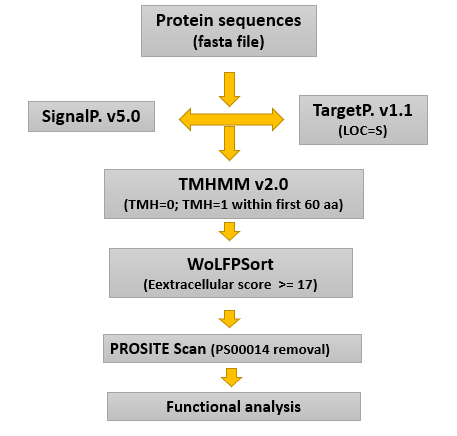 